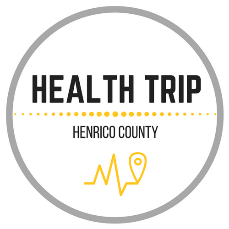 Henrico County Walks Registration FormReturn this form to Liz Stovall by email or fax Sto077@henrico.usFax: (804)501-7200County Department or HCPS School:Team Captain:Email:Team Member 1:Email:Team Member 2:Email:Team Member 3:Email: